Publicado en Madrid el 28/03/2023 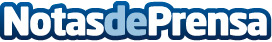 El comercio conversacional a través de WhatsApp junto con la reinvención de las tiendas físicas a través del pago móvil, son las grandes propuestas de WorldlineWorldline participa en el Retail Forum, el evento por excelencia en España que reúne en un espacio único a los principales retailers y que se celebrará en Madrid hoy 28 de marzo. Worldline enseñará sus últimas innovaciones en materia de pago para el sector Retail que están revolucionando los comerciosDatos de contacto:Jennifer620 059 329Nota de prensa publicada en: https://www.notasdeprensa.es/el-comercio-conversacional-a-traves-de_1 Categorias: Nacional Madrid E-Commerce Consumo http://www.notasdeprensa.es